아산정책연구원 (원장 함재봉, www.asaninst.org)은 9일(월)-10일(화) 양일 간 서울 신문로 소재 연구원 1층 강당에서 “지도자 교육, 어떻게 할 것인가?”라는 주제로 아산서원 개원 1주년 기념 학술대회를 개최한다
최근 인문학의 중요성이 새로운 화두로 떠오르고 있는 만큼 이번 학술대회에서는 인문학의 깊이와 넓이 그리고 지도자 교육과의 연관성을 다시금 짚어본다. 워싱턴, 베이징 소재의 유명 싱크탱크 및 비영리단체에서 해외 인턴십을 경험한 서원생들의 후기를 공유할 수 있는 시간도 마련된다.또한 연구원 1층 갤러리에서는 <아산서원의 지도자 교육>을 주제로 사진전도 열린다. 이번 전시회에서는 동∙서양 지도자 교육을 아울러 대한민국의 미래를 책임질 인재를 양성하는 아산서원의 설립 취지를 되새겨 볼 예정이다.* 아산서원은 지식, 도덕, 행동이 일치하는 지도자 양성에 힘썼던 조선시대의 서원과 영국 옥스포드 대학의 인문학 중심 교육인 PPE(Philosophy, Politics and Economics)에서 영감을 얻어 미래의 핵심 인재 육성을 목표로 아산정책연구원과 아산나눔재단이 공동으로 설립한 교육기관이다.
* 당일 ‘사진 보도자료’ 홈페이지(www.asaninst.org) 게재 예정* [참고자료] 학술대회 일정표아산서원 개원 1주년 기념 학술대회“지도자 교육, 어떻게 할 것인가?”날 짜: 2013년 9월 9-10일 (월-화) 장 소: 아산정책연구원 1층 강당주 최: 아산서원∙아산정책연구원 인문연구센터첫째 날: 9월 9일 월요일 “인문학의 깊이와 넓이” 둘째 날: 9월 10일 화요일 “인문학과 지도자 교육”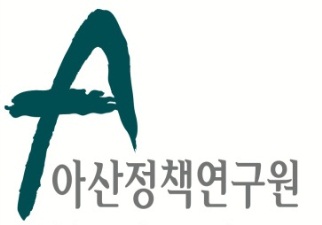 보도자료  Press Release보도자료  Press Release2013년 9월 5일배포 후 바로 보도 가능합니다.총 3 장담당: 홍보실 오가혜 연구원전화 : 02-3701-7377이메일: communications@asaninst.orgkahyeoh@asaninst.org 아산정책연구원 (원장 함재봉, www.asaninst.org)은 급변하는 한반도, 동아시아, 지구촌 정세에 대응하여, 주요 현안에 대한 실질적인 정책대안을 제시하고 올바른 사회담론을 주도하는 독립 싱크탱크 지향을 목표로 2008년 2월 설립되었다. 특히 통일-외교-안보, 거버넌스, 공공정책에 역량을 집중, 한국이 직면한 과제에 대한 해법을 모색하고 한반도의 평화통일과 번영을 위한 여건 조성에 노력하고 있다. 설립 이후 국내외 학술교류, 아산플래넘, 아산핵포럼과 같은 대규모 국제회의 개최, 《China’s Foreign Policy》, 《Japan in Crisis》, 《출구가 없다》 연구 서적 출간 등의 활발한 연구활동을 하고 있으며, 2012년 펜실베니아대 주관의 세계싱크탱크 랭킹 지역부문에서는 5위를 차지하였다.	참고 자료13:30~13:50등록등록등록13:50~14:00영상으로 보는 아산서원의 1년영상으로 보는 아산서원의 1년영상으로 보는 아산서원의 1년14:00~14:15개회사개회사개회사함재봉아산정책연구원아산정책연구원14:15~15:15제1발표(1): 왜 다시 인문학인가?제1발표(1): 왜 다시 인문학인가?제1발표(1): 왜 다시 인문학인가?주제 및발표자인문학의 중추로서의
역사학과 우리의 현실이인호아산정책연구원주제 및발표자인문의 출발로서의 언어: 
말과 글최정호울산대학교15:15~15:45휴식휴식휴식15:45~16:45제1발표(2): 왜 다시 인문학인가?제1발표(2): 왜 다시 인문학인가?제1발표(2): 왜 다시 인문학인가?주제 및 발표자열림과 닫힘정진홍아산나눔재단주제 및 발표자‘인문적 사회과학’을 찾아서김형국서울대학교16:45~17:20질의응답질의응답질의응답17:20~17:30광고광고광고17:30~18:30리셉션리셉션리셉션10:00~10:15등록등록등록등록10:15~12:00제2발표: 인문학과 고전제2발표: 인문학과 고전제2발표: 인문학과 고전제2발표: 인문학과 고전주제및발표자플라톤의 [국가]와 지도자 교육플라톤의 [국가]와 지도자 교육박성우서울대학교주제및발표자역량과 활력 사이에서: 
마키아벨리 [군주론]의 지도자론역량과 활력 사이에서: 
마키아벨리 [군주론]의 지도자론김경희성신여자대학교주제및발표자맹자의 왕패론:덕정(德政)과 역정(力政)의 분리맹자의 왕패론:덕정(德政)과 역정(力政)의 분리장현근용인대학교주제및발표자법(法)∙술(術)∙세(勢) 너머의 한비(韓非): 다르게 읽기의 외로움과 즐거움법(法)∙술(術)∙세(勢) 너머의 한비(韓非): 다르게 읽기의 외로움과 즐거움김석근아산정책연구원12:00~12:30질의응답질의응답질의응답질의응답12:30~13:30점심점심점심점심13:30~15:30제3발표: 무엇을 가르칠 것인가?제3발표: 무엇을 가르칠 것인가?제3발표: 무엇을 가르칠 것인가?제3발표: 무엇을 가르칠 것인가?주제및발표자인문학과 수사학 – 키케로인문학과 수사학 – 키케로김용민한국외국어대학교주제및발표자유교에서의 정치와 교육유교에서의 정치와 교육함재학연세대학교주제및발표자조선 시대의 국왕 교육조선 시대의 국왕 교육김문식단국대학교주제및발표자집현전과 규장각: 조선시대 
엘리트들의 교육과 연구집현전과 규장각: 조선시대 
엘리트들의 교육과 연구박현모한국학중앙연구원15:30~16:00질의응답질의응답질의응답질의응답16:00~16:30휴식휴식휴식휴식16:30~17:10제4발표: 새로운 시도로서의 아산서원제4발표: 새로운 시도로서의 아산서원제4발표: 새로운 시도로서의 아산서원제4발표: 새로운 시도로서의 아산서원주제및발표자미래를 위한 새로운 시도미래를 위한 새로운 시도김근태아산정책연구원주제및발표자우리의 아산서원 생활국내인문학교육전나눔, 조현준아산서원 제2기주제및발표자우리의 아산서원 생활워싱턴 펠로우십윤호진, 진용선아산서원 제1기주제및발표자우리의 아산서원 생활베이징 펠로우십곽지윤, 김지수아산서원 제2기17:10~17:30폐회사폐회사폐회사폐회사